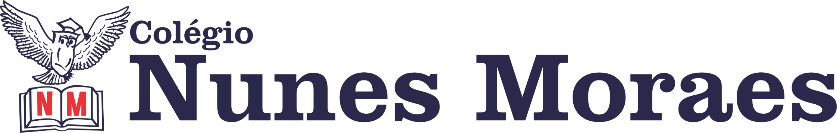            DIA 07 DE MAIO DE 2020  - 9º ANO – TURMA A                                                                                                                           Paulo Freire                     BEM-VINDO(A) A MAIS UM DIA DE AULAS REMOTAS!  IMPORTANTE: DURANTE TODAS AS AULAS, SEU PROFESOR VAI  ACOMPANHAR VOCÊ PELO  WHATSAPP PARA TIRAR SUAS DÚVIDAS. PERGUNTE NO PRIVADO. QUANDO TERMINAR  ATIVIDADE SOLICITADA PELO PROFESSOR, ENVIE UMA FOTO DA PÁGINA PARA ELE  DAR VISTO. ENVIE PARA O PRIVADO. NÃO DEIXE DE ESCREVER SEU NOME E SEU NÚMERO EM CADA PÁGINA DE ATIVIDADE.  1ª AULA: 13h -13:55’   - FÍSICA -  PROFESSOR DENILSON SOUSA CAPÍTULO 4 – ONDAS ELETROMAGNÉTICAS E SEUS USOS NO COTIDIANO1° passo: Acesse a plataforma SAS e veja no gabarito das atividades a solução das questões feitas por você na aula anterior.  (Se ficar alguma dúvida sobre as soluções, entre em contato com o professor Denilson, via grupo da turma no WhatsApp) (5 min.)2° passo: Faça a leitura das p. 59 a 63 (10 min.) 3° passo: Assista a vídeo-aula com o professor Denilson Sousa falando sobre ondas eletromagnéticas e a saúde do corpo.  Para assistir a aula acesse o seguinte link:https://youtu.be/HEI8w4_rsLs  (13 min.)4°  passo:  Agora, com base no que você aprendeu, responda os seguintes exercícios: (22 min.)Página 60 e 61 q. 1 e 2. Página. 66 q 3 e 4Página 67 q. 1 , 2 e 3.2ª AULA: 13:55’-14:50’– GRAMÁTICA – PROFESSORA TATYELLEN PAIVA CAPÍTULO 5 – ADJUNTO ADVERBIAL 	A aula em vídeo desse capítulo está disponível neste link: https://www.youtube.com/watch?v=xU-7EfoknMo&list=PL0MlWarTr_1YTC5YKYYh31cg666hJTTBs&index=55	O que acontecerá nessa videoaula? Leia o passo a passo a seguir e prepare o seu material para assisti-la. Boa aula!3ª AULA: 14:50’-15:45’    -   MATEMÁTICA  -  PROFESSOR DENILSON SOUSA CAPÍTULO 4 – RETAS, ÂNGULOS E SEGMENTOS  PROPORCIONAIS1° passo: Faça a leitura das páginas 85 e 86 e veja os exercícios resolvidos de tais páginas. (10 min.)2° passo:  Assista a vídeo aula com o professor Denilson Sousa comentando os exercícios da aula anterior. Assista a aula no seguinte link:https://youtu.be/HfyVQ_pqBdE  (21 min.) 3° passo: baseado em seus estudos, resolva as seguintes questões: (19 min.)Página 86 q 1 Página 87 q 2 e 3 (item A)4º passo: Atividade pós aula:  Livro SAS Página 87 q 3 (item B)INTERVALO: 15:45’-16:10’   4ª AULA:   16:10’-17:05’  - REDAÇÃO   -  PROFESSORA TATYELLEN PAIVACAPÍTULO 5 – TEXTO DISSERTATIVO-ARGUMENTATIVO A aula em vídeo desse capítulo está disponível neste link: https://www.youtube.com/watch?v=tgSuU7SqRcU	O que acontecerá nessa videoaula? Leia o passo a passo a seguir e prepare o seu material para assisti-la. Boa aula!ETAPADESENVOLVIMENTO MATERIAL PÁGINA DA APOSTILA SAS/ QUESTÕES1Acesse o link: https://www.youtube.com/watch?v=xU-7EfoknMo&list=PL0MlWarTr_1YTC5YKYYh31cg666hJTTBs&index=55(ASSISTA DE 03:45 ATÉ 12:56)Celular ou computador com acesso à internet.--2Realize a atividade introdutória da seção "Para chegar ao conceito" e leia as explicações.Livro Descobrindo a Gramática98 a 101 (questões de 1 a 3)3Resolva os exercícios da seção "Atividades".IMPORTANTE: Após a realização da atividade, envie uma fotografia do seu exercício resolvido para o meu WhatsApp privado.ESTAREI DISPONÍVEL NO GRUPO WHATSAPP PARA TIRAR  DÚVIDAS.Livro Descobrindo a Gramática102 e 103 (questão 1 a 5)4Atente-se à correção da atividade.Vou fazer a correção no grupo de whatsapp.Livro Descobrindo a Gramática102 e 103 (questão 1 a 5)5Realize a atividade domiciliar.Livro SAS104 e 105 (questões 7 e 8)ETAPADESENVOLVIMENTO MATERIAL PÁGINA DA APOSTILA SAS/ QUESTÕES1Acesse o link: https://www.youtube.com/watch?v=MzLA5k3N3UIASSISTA DO INÍCIO ATÉ 17:48.Celular ou computador com acesso à internet.--2Leia o texto base da prática de produção textual.Prática de produção textual14 a 163SUGESTÃO: Para ajudar na produção do seu texto, você pode planejá-lo nos exercícios da seção "Você constrói".Livro SAS1244Inicie a produção do seu rascunho com o tema proposto: Mulheres, mercado de trabalho e violência: como romper um ciclo?ESTAREI DISPONÍVEL NO GRUPO WHATSAPP PARA TIRAR  DÚVIDAS.Prática de produção textual14 a 16(Folha de rascunho).5Realize a atividade domiciliar:Conclua seu rascunho e produza o a limpo de sua produção textual.Prática de produção textualFolha de a limpo.